RAINBOW SCHOOL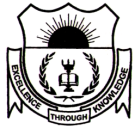 (A Co-educational school affiliated to CBSE)Khatipura Road, Jhotwara, Jaipur Ph: 0141-2343801Circular No. 01/Apr/2018-2019							Dt. 01 Apr. 2018CIRCULAR FOR THE MONTHS OF APRIL AND MAY 2018 (I to XII)Dear Students, Staff and ParentsGreetings on the advent of the New Session! Another Year – Another Session! My appreciation to each one of you for making the last session a huge success. As we dawn on the journey of the new session 2018 – 19, I expect the same support & cooperation. Our aim is to rise higher on the graph of success & I totally believe in the saying that there are no shortcuts to success. Therefore, Let us all gear up for the new session. Together we shall accomplish our goals.                 CALENDAR FOR THE MONTHS OF APRIL AND MAY 2018 (I to XII)Assessment Structure  IX & X for the Year 2018-19OTHER IMPORTANT INFORMATIONAll Saturdays off for Classes I & II2nd Saturday - Holiday for all (Unless mentioned otherwise)The timings for Parents to visit the schoolFor office matters	:       9 am to 11 am on all working daysTo meet the Director	:       9 am to 11 am (Monday, Wednesday and Friday)	To meet the Principal	:       9 am to 11 am (Monday to Friday)To meet the Teachers	:       11:30 am to 12 noon – Summer 			                     12 noon to 12:30 pm – Winter      All Saturdays except 2nd SaturdayMobile Phone, I-Pods, Pen drives, Other electronic equipment etc are NOT PERMITTED & will be      confiscated if found with the students and not returned.Students would be fined for the following @ Rs 5 per day1) Long untidy hair for boys/ long open hair for girls2) Late comers (After 10 minutes of beginning of school, the children shall not be allowed to enter school)3) Improper school uniform, long, painted or dirty nails4) Accessories in hand, neck and dangling earrings are not allowed.IMPORTANT GUIDELINES FOR THE PARENTSThe fee for the new session has to be paid latest by 15 April 2018 and with late fee by 20 April 2018 or      the name will be struck off the rolls and new student will be admitted to fill up the vacancy.Parents are requested to go through the student’s diary daily. All remarks must be read and signed by    the parent. Any change in address or telephone/mobile number should be immediately informed to the     school. School diary will be given by the class teacher.Students of Class IX to XII are only permitted to bring bicycles to school. Children below class IX shall     not bring bicycles to the school.Students of Class XI & XII who hold a valid driving license and helmet are only permitted to bring a two    wheeler with their parents consent. School shall not take responsibility for any kind of mishap.												PRINCIPAL04 April, Wednesday-New Session begins (I to IX)Timings:7:30 am to 1:40 pm 05 April, Thursday- Welcome Assembly (X A)06 April, Friday-English Calligraphy Competition (I, II)07 April, Saturday-World Health Day (Assembly Talk)House wise Meeting (III to X)14 April, Saturday-Dr Ambedkar Jayanti (Holiday)16 April, Monday-New Session begins (XI)(On the basis of Provisional Admission)Timings:7:30 am to 1:00 pm20 April, Friday-Prize Distribution Ceremony 2017-18 (I to V)21 April, Saturday-Prize Distribution Ceremony (VI to XI)-Earth Day Celebration27 April, Friday-Hindi Calligraphy Competition (I, II)28 April, Saturday-Club Meeting (III to X)(Different activities according to different clubs)01 May to 07 May -Unit Test I (X, XII)04 May, Friday-English Poem Recitation Competition (I, II)05 May, Saturday-English Poem Recitation Competition (III, IV, V)Inter House Handball Match (VI to X)11 May, Friday-Clay Modelling (I, II)12 May, Saturday-Parent Teacher Meet (X, XII) Timings:8:00 am to 10:00 amSecond Saturday (Holiday) (I to IX & XI)14 May, Monday-Summer Vacation begins ( I to VIII)21 May, Monday-Summer Vacation begins (IX to XII)27 June, Wednesday-School reopens after Summer Vacation (IX to XII)Timings:7:30 am to 1:40 pm (IX, X)02 July, Monday-School reopens after Summer Break (I to VIII)Timings:7:30 am to 1:40 pm Periodic Test I  (July)-Covered under Written Test + Internal Assessment(Notebook Maintenance, Activities)Periodic Test II (September)-Covered under Written Test + Internal Assessment(Notebook Maintenance, Activities)Periodic Test III  (December)-Covered under Written Test + Internal Assessment(Notebook Maintenance, Activities)Final Exam (March) -Covered under Written Test + Internal Assessment(Notebook Maintenance, Activities)School Timings:Summer: 7:30 am - 1:40 pm School Timings:Winter : 8:00 am - 2:00 pmSchool Timings for Saturdays:Summer : 7:30 am - 11:30 amSchool Timings for Saturdays:Winter : 8:00 am  - 12 noon